ELA 20 – VIDEO ASSIGNMENT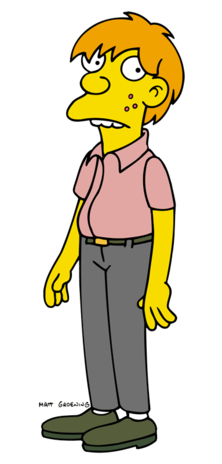 *Your project is inspired by Dave Berry’s essay, “Breaking the Ice”. We will have four groups for this project:  2 for Project A & 2 for Project BProject AThink up an imaginative way in which a BOY can ask out a GIRL at Warman High School.Your video should be witty, original, funny, and not crude (school appropriate).Everyone in your group must participate!  There are plenty of roles, including: writing, storyboarding, directing, filming, acting, and editing.Project BThink up an imaginative way in which a GIRL can ask out a BOY at Warman High School.Your video should be witty, original, funny, and not crude (school appropriate).Everyone in your group must participate!  There are plenty of roles, including: writing, storyboarding, directing, filming, acting, and editing.Your videos must: 		-    Be between 1.5 min – 2.5 min. in length. Have a variety of shots!No shot can be longer than 10 secondsELA 20: HOW TO GET A DATE VIDEOS – Group Name __________ / Your Name: _______Planning – Writing & Storyboards have been completed.  Video is easy to follow; students haven’t “winged it”.10		8		6		4		2		0Presented Product – Video is original, creative, and all members have obviously contributed.  Group has taken pride in what they came up with.  Video is easy to follow and the plot makes sense.10		8		6		4		2		0 Finishes– Actors can be heard at all times.  Video fits together (edited) with no extra footage.  A variety of shots have been used.  Visually appealing.10		8		6		4		2		0 Self-Evaluation – Detail below your participation in this group.  How did you assist in creating this project and making it a success?  What did you do well?  What would you do differently? Justify the mark you’ve given yourself.Your Comments:Your Mark:10		8		6		4		2		0 On a separate piece of loose-leaf, answer the following:In terms of the above assignment, consider what ways of knowing, thinking, doing, and being have you developed as a result of your relationships in childhood and adolescence.  In other words, you’ve become a person with a certain knowledge set, values, and personality.  You also have your own way of doing things.  There are people in your life who have influenced this.  If you were to ask someone on a date, for example, there would be a certain way you did it.  What would that be?  Why? 10		8		6		4		2		0 Student name: ___________ Mark: ____/50